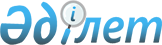 О представлении информации в соответствии с подпунктом 5 пункта 20 Протокола о единых принципах и правилах регулирования деятельности субъектов естественных монополий (приложение № 20 к Договору о Евразийском экономическом союзе от 29 мая 2014 года)Распоряжение Высшего Евразийского экономического Совета от 31 мая 2016 года № 2      Примечание РЦПИ!

      Распоряжение вступило в силу 01.06.2016 - сайт Евразийского экономического союза.

      С учетом информации Евразийской экономической комиссии о результатах проведенной в 2015 году работы, указанной в подпунктах 3 и 4 пункта 20 Протокола о единых принципах и правилах регулирования деятельности субъектов естественных монополий (приложение № 20 к Договору о Евразийском экономическом союзе от 29 мая 2014 года):



      1. Евразийской экономической комиссии:

      продолжить работу по проведению сравнительного анализа системы и практики регулирования деятельности субъектов естественных монополий в государствах - членах Евразийского экономического союза;



      представить до 1 июля 2017 г. для рассмотрения Высшим Евразийским экономическим советом согласованную с уполномоченными органами государств - членов Евразийского экономического союза информацию о результатах проведенной работы в соответствии с подпунктом 5 пункта 20 Протокола о единых принципах и правилах регулирования деятельности субъектов естественных монополий (приложение № 20 к Договору о Евразийском экономическом союзе от 29 мая 2014 года).



      2. Настоящее распоряжение вступает в силу с даты его опубликования на официальном сайте Евразийского экономического союза в информационно-телекоммуникационной сети «Интернет».       Члены Высшего Евразийского экономического совета:
					© 2012. РГП на ПХВ «Институт законодательства и правовой информации Республики Казахстан» Министерства юстиции Республики Казахстан
				От

Республики АрменияОт 

Республики БеларусьОт

Республики КазахстанОт

Кыргызской РеспубликиОт

Российской Республики